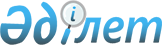 О внесении дополнений в решение Шымкентского городского маслихата от 14 апреля 2008 № 9/78-4с "О правилах благоустройства территории города Шымкент"
					
			Утративший силу
			
			
		
					Решение Шымкентского городского маслихата Южно-Казахстанской области от 28 сентября 2011 года N 55/454-4с. Зарегистрировано Управлением юстиции города Шымкента Южно-Казахстанской области 28 октября 2011 года N 14-1-143. Утратило силу решением Шымкентского городского маслихата Южно-Казахстанской области от 17 мая 2012 года № 7/53-5с      Сноска. Утратило силу решением Шымкентского городского маслихата Южно-Казахстанской области от 17.05.2012 № 7/53-5с.

      В соответствии с Законами Республики Казахстан от 23 января 2001 года «О местном государственном управлении и самоуправлении в Республике Казахстан», от 16 июля 2001 года «Об архитектурной, градостроительной и строительной деятельности в Республике Казахстан», Шымкентский городской маслихат РЕШИЛ:



      1. Внести в решение Шымкентского городского маслихата «О правилах благоустройства территории города Шымкент» от 14 апреля 2008 года № 9/78-4с (зарегистрировано в Реестре государственной регистрации нормативных правовых актов за номером 14-1-77, опубликовано 13 июня 2008 года в № 24 газеты «Панорама Шымкента») следующие дополнения:



      Пункт 109 дополнить абзацем следующего содержания:

      «Мусоровывозящие организации и другие хозяйствующие субъекты, осуществляющие вывоз твердых бытовых отходов и крупногабаритного мусора, производят взимание платы с населения по тарифам, согласованным с Управлением по регулированию естественных монополий и защите конкуренции по Южно-Казахстанской области, с учетом сложившейся по городу расчетной нормы объемов накопления твердых бытовых отходов на одного человека согласно приложению к настоящим Правилам»;



      дополнить приложением, согласно приложению к настоящему решению.



      2. Настоящее решение вводится в действие по истечении десяти календарных дней после дня его первого официального опубликования.      Председатель сессии                        Г.Ахметбаев

      Секретарь маслихата                        Н.Бекназаров      СОГЛАСОВАНО

      Начальник отдела архитектуры

      и градостроительства города Шымкент

      «28» сентября 2011 год                     Архабаев Нурлан

                                                 Тулепбергенович

      Приложение к решению

      Шымкентского городского

      маслихата от «28» сентября

      2011 года № 55/454-4с

 

      Приложение

      к Правилам благоустройства

      территории города Шымкент Нормы объемов накопления твердых бытовых отходов по городу Шымкент
					© 2012. РГП на ПХВ «Институт законодательства и правовой информации Республики Казахстан» Министерства юстиции Республики Казахстан
				№

п/пИсточник образования

отходов Единица 

измеренияРасчетные

нормы

накопления1Благоустроенные жилые дома м3 /человек/ год1,7 2Неблагоустроенные жилые дома частного сектора м3 /человек/ год2,0Предприятия торговли Предприятия торговли Предприятия торговли Предприятия торговли 3Магазины продовольственные м3 /м2 торг площадь/ год1,2 4Магазины промышленные и товарные, супермаркеты м3 /м2 торг площадь/ год0,8 5Рынки, торговые павильоны м3 /м2 площадь/ год0,55 6Киоски, лотки, объекты мелкорозничной торговли м3 /м2 площадь/ год0,43 Учреждения, организации, офисы, банки, отделения связи Учреждения, организации, офисы, банки, отделения связи Учреждения, организации, офисы, банки, отделения связи Учреждения, организации, офисы, банки, отделения связи 7Административные здания 

органов государственного управления м3 /человек/ год0,25 8Офисные здания (предприятия, организации, учреждения) м3/рабочее место/ год1,4 9Банки, страховые компании, архивы, кассым3/рабочее место/ год1,710Научные исследовательские институты, проектные институты, конструкторские бюром3/рабочее место/ год1,311Отделения связи м3/рабочее место/ год1,5 Медицинские учреждения Медицинские учреждения Медицинские учреждения Медицинские учреждения 12Аптеки м3/м2 площадь/ год0,38 13Больницы, клиники м3/койкоместо/ год1,0 14Поликлиники м3/поcещение/ год0,02 15Санатории, пансионаты, дома отдыха м3/койкоместо/ год1,0 Объекты автосервиса Объекты автосервиса Объекты автосервиса Объекты автосервиса 16Автомобильные заправочные станции, автомойки, автостоянки, парковки, гаражим3 /машино-место/ год1,417Автомастерскием3 /машино-место/ год0,85Дошкольные и учебные учреждения Дошкольные и учебные учреждения Дошкольные и учебные учреждения Дошкольные и учебные учреждения 18Детские сады, ясли м3/место/ год0,24 19Школы м3/учащегося/ год0,12 20Высшие учебные заведения, колледжи и училища м3/учащегося/ год0,38 21Школы-интернаты м3/учащегося/ год0,6 Предприятия службы бытаПредприятия службы бытаПредприятия службы бытаПредприятия службы быта22Парикмахерские, косметические салоным3 /место/ год2,223Бани, сауным3/м2 площадь/ год1,1524Обменные пункты, ломбарды м3/м2 площадь/ год1,1825Химчистки и прачечные, ремонт бытовой и компьютерной техники, швейные ателье м3/м2 площадь/ год0,5626Мастерские ювелирные, по ремонту обуви, часовм3/м2 площадь/ год0,7527Мелкий ремонт и услуги м3/место/ год0,5528Кафе, рестораны, столовые, учреждения общепитам3/посадочное место/ год1,5 29Гостиницым3/место/ год1,2 30Общежития, интернаты, детские дома, дома престарелых м3/место/ год1,2Культурно-спортивные учреждения Культурно-спортивные учреждения Культурно-спортивные учреждения Культурно-спортивные учреждения 31Театры, кинотеатры, дома культуры, ночные клубы, залы игровых автоматовм3 /место/ год0,26 32Музеи, музыкальные салоны м3 /посещение/ год0,1 33Библиотеки, читальные залы м3 /посещение/ год0,1 34Спортивные объекты (стадионы, фитнес-центры, тренажерные залы, бассейны) м3 /площадь/ 

год1,2 Предприятия пассажирского транспортаПредприятия пассажирского транспортаПредприятия пассажирского транспортаПредприятия пассажирского транспорта35Железнодорожные и автовокзалы, аэропортым3 /площадь/ 

год0,59 Складские помещения Складские помещения Складские помещения Складские помещения 36Складские помещения м3 /площадь/ год0,35 37Оптовые базы, склады промышленных и продтоваровм3 /площадь/ год0,2 Уборка территорий (смет)Уборка территорий (смет)Уборка территорий (смет)Уборка территорий (смет)38 Парки и скверы м3 /кол-во смета на м2 / год0,35 39 Содержание дорог и улиц, уборка прилегающей территории м3 /кол-во смета на м2 / год0,03 